№ 193 от 15.08.2023№ __________________________                                                              __________________                Астана  қаласы                                                                                     город Астана«Қазақстан Республикасының Ұлттық экономика министрлігі қоғамдық кеңесінің құрамын бекіту туралы» Қазақстан Республикасы Ұлттық экономика министрінің 2022 жылғы 18 сәуірдегі № 123 бұйрығына өзгерістер енгізу туралы «Құқықтық актілер туралы» Қазақстан Республикасының Заңы
65-бабының 3-тармағына сәйкес БҰЙЫРАМЫН:«Қазақстан Республикасының Ұлттық экономика министрлігі қоғамдық кеңесінің құрамын бекіту туралы» Қазақстан Республикасы
Ұлттық экономика министрінің 2022 жылғы 18 сәуірдегі № 123 бұйрығына мынадай өзгерістер енгізілсін:осы бұйрықпен бекітілген Қазақстан Республикасының Ұлттық экономика министрлігі қоғамдық кеңесінің құрамына:Сыздықов Олжас Олжабайұлы – Қазақстан Республикасы Ұлттық экономика министрлігінің аппарат басшысы енгізілсін;көрсетілген құрамнан Д.А. Керімрай шығарылсын.Адами ресурстармен жұмыс департаменті осы бұйрықты мүдделі адамдардың назарына  жеткізсін.Осы бұйрықтың орындалуын бақылау Қазақстан Республикасы Ұлттық экономика министрлігінің аппарат басшысына жүктелсін.     Осы бұйрық қол қойылған күнінен бастап күшіне енеді.Министр                                                                                       Ә. ҚуантыровҚАЗАҚСТАН РЕСПУБЛИКАСЫҰЛТТЫҚ ЭКОНОМИКА МИНИСТРЛІГІ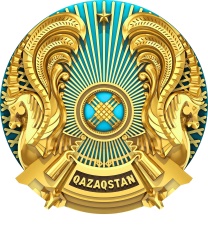 МИНИСТЕРСТВО НАЦИОНАЛЬНОЙ ЭКОНОМИКИ РЕСПУБЛИКИ КАЗАХСТАНБҰЙРЫҚПРИКАЗ